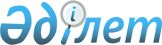 Еуразиялық экономикалық комиссия Алқасы мүшесінің өкілеттіктерін мерзімінен бұрын тоқтату туралыЖоғары Еуразиялық экономикалық Кеңестің 2017 жылғы 14 сәуірдегі № 2 шешімі
      2014 жылғы 29 мамырдағы Еуразиялық экономикалық одақ туралы шарттың 12-бабы 2-тармағының 2-тармақшасына, Жоғары Еуразиялық экономикалық кеңестің 2014 жылғы 23 желтоқсандағы № 98 шешімімен бекітілген Еуразиялық экономикалық комиссияның Жұмыс регламентінің  54 және 55-тармақтарына сәйкес, сондай-ақ Қазақстан Республикасының хабарламасы негізінде Жоғары Еуразиялық экономикалық кеңес шешті:
      Қазақстан Республикасынан Еуразиялық экономикалық комиссия Алқасының мүшесі Тимур Мұратұлы Сүлейменовтің өкілеттіктері мерзімінен бұрын тоқтатылсын.


                                Жоғары Еуразиялық экономикалық кеңес мүшелері:

      

             Армения                    Беларусь                  Қазақстан                    Қырғыз                 Ресей

      Республикасынан   Республикасынан   Республикасынан   Республикасынан   Федерациясынан

      

      


					© 2012. Қазақстан Республикасы Әділет министрлігінің «Қазақстан Республикасының Заңнама және құқықтық ақпарат институты» ШЖҚ РМК
				